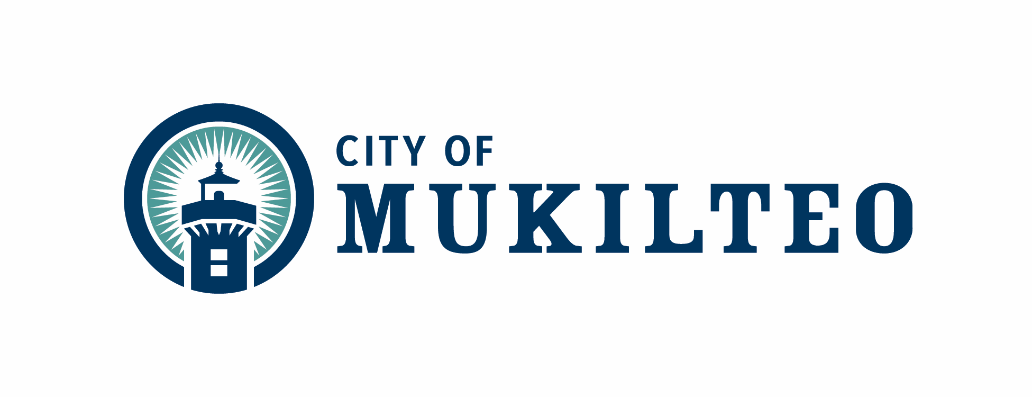 11930 Cyrus Way, Mukilteo WA 98275Notice of Decision
Capital Facilities Element Amendments 		CPA-2020-002Ordinance Summary:  An ordinance (Ordinance No. 1456) of the City of Mukilteo, Washington, relating to the Capital Facilities Element of the Mukilteo Comprehensive Plan, amending the Capital Facilities Element, updating the Mukilteo Six-Year and Twenty-Year Capital Improvement Programs (CIP), providing for severability and establishing an effective date.Notice of Decision Issue Date:	Thursday, December 02, 2021Project Information: Ordinance No. 1456 amends the Mukilteo Comprehensive Plan Capital Facilities Element (CFE), including the updated Six-Year 2022-2027 Capital Improvement Program (CIP) and a 20-year CIP project list, in accordance with the requirements of the Washington State Growth Management Act.Appeals: In accordance with RCW 36.70A.280 and 290, all petitions relating to whether or not an adopted Comprehensive Plan is in compliance with the requirements of the Growth Management Act (RCW 36.70A, or 43.21C) must be filed with the Growth Management Hearings Board within sixty (60) days after publication of the adopting ordinance, as required to be published. Petitions may be filed only by those persons with standing, as defined in RCW 36.70A.280(2). The ordinance summary was published on November 22, 2021.  Affected property owners may request a change in valuation for property tax purposes notwithstanding any program of revaluation.  For information regarding property valuations and/or assessments, contact the Snohomish County Assessor’s Office at (425) 388-3433.Copies of the Findings of Fact and Conclusions as well as copies of all the supporting documents are available on the City of Mukilteo website at https://mukilteowa.gov/land-use-action-notices/ or by request from the City of Mukilteo Community Development Department via email (permittech@mukilteowa.gov) or phone (425) 263-8000.